ПРАВИТЕЛЬСТВОРЕСПУБЛИКИ МОРДОВИЯП О С Т А Н О В Л Е Н И Ег. СаранскОб утверждении Положения о региональном государственном экологическом контроле (надзоре) в Республике Мордовия и признании утратившими силу отдельных постановлений Правительства Республики МордовияВ соответствии  с пунктом 3 части 2 статьи 3 Федерального закона от 31 июля 2020 г.  № 248-ФЗ «О государственном контроле (надзоре) и муниципальном контроле в Российской Федерации» и статьей 6 Федерального закона от 10.01.2002 г. № 7-ФЗ «Об охране окружающей среды» Правительство Республики Мордовия постановляет:1. Утвердить прилагаемое Положение о региональном государственном экологическом контроле (надзоре) в Республике Мордовия.  2. Признать утратившими силу:1) постановление Правительства Республики Мордовия от 19 июля 2010 г. № 296 «Об утверждении Перечня должностных лиц Министерства лесного, охотничьего хозяйства и природопользования Республики Мордовия,  осуществляющих региональный государственный экологический надзор, (государственных инспекторов в области охраны окружающей  среды Республики Мордовия)» («Известия Мордовии» от 23 июля 2010 г. № 108-33);2) постановление Правительства Республики Мордовия от 31 октября 2011 г. № 410 «О внесении изменений в некоторые постановления Правительства Республики Мордовия» («Известия Мордовии» от 3 ноября 2011 г. № 167-59); 3) постановление Правительства Республики Мордовия от 20 декабря 2011 г. № 476 «Об утверждении Порядка организации и осуществления Министерством лесного, охотничьего хозяйства и природопользования Республики Мордовия надзора в области охраны окружающей среды (регионального государственного экологического надзора)» («Известия Мордовии» от 23 декабря 2011 г. № 195-67);4) постановление Правительства Республики Мордовия от 30 января 2012 г. № 24 «О внесении изменений в Порядок организации и осуществления Министерством лесного, охотничьего хозяйства и природопользования Республики Мордовия надзора в области охраны окружающей среды (регионального государственного экологического надзора)» («Известия Мордовии» от 3 февраля 2012 г. № 16-4);        5) пункт 3 постановления Правительства Республики Мордовия от 16 апреля  2012 г. № 137 «О регулировании недропользования в Республике Мордовия» («Известия Мордовии» от 27 апреля 2012 г. № 62-19);6) постановление Правительства Республики Мордовия от 29 января 2015 г. № 38 «О внесении изменений в некоторые постановления Правительства Республики Мордовия» («Официальный интернет-портал правовой информации» (www.pravo.gov.ru) 5 февраля 2015 г.);7) постановление Правительства Республики Мордовия от 14 апреля 2015 г. № 197 «Об утверждении Порядка оформления Министерством лесного, охотничьего хозяйства и природопользования Республики Мордовия плановых (рейдовых) заданий на проведение плановых (рейдовых) осмотров, обследований и их содержания, оформления результатов плановых (рейдовых) осмотров, обследований» («Известия Мордовии» от 16 апреля 2015 г. № 40-18);8) постановление Правительства Республики Мордовия от 8 декабря 2017 г. № 640 «О внесении изменений в Порядок организации и осуществления Министерством лесного, охотничьего хозяйства и природопользования Республики Мордовия надзора в области охраны окружающей среды (регионального государственного экологического надзора)» («Известия Мордовии» от 12 декабря 2017 г. № 139-61);  9) постановление Правительства Республики Мордовия от 29 апреля 2020 г. № 260 «О внесении изменения в Порядок оформления Министерством лесного, охотничьего хозяйства и природопользования Республики Мордовия плановых (рейдовых) заданий на проведение плановых (рейдовых) осмотров, обследований и их содержания, оформления результатов плановых (рейдовых) осмотров, обследований» («Известия Мордовии» от 29 апреля 2020 г. № 46-23); 10) постановление Правительства Республики Мордовия от 15 июня 2020 г. № 347 «О внесении изменений в постановление Правительства Республики Мордовия от 19 июля 2010 г. № 296» («Известия Мордовии» от 18 июня 2020 г. № 63-33);11) постановление Правительства Республики Мордовия от 20 августа 2020 г. № 490 «О внесении изменения в Порядок организации и осуществления Министерством лесного, охотничьего хозяйства и природопользования Республики Мордовия надзора в области охраны окружающей среды (регионального государственного экологического надзора)» (Официальный интернет-портал правовой информации (www.pravo.gov.ru) 25 августа 2020 г); 12) постановление Правительства Республики Мордовия от 22 апреля 2021 г. № 177 «О внесении изменения п.3  в Порядок организации и осуществления Министерством лесного, охотничьего хозяйства и природопользования Республики Мордовия надзора в области охраны окружающей среды (регионального государственного экологического надзора)» («Известия Мордовии» от 23 апреля 2021 г. № 43-20).3. Настоящее постановление вступает в силу со дня его официального опубликования.Исполняющий обязанности Председателя ПравительстваРеспублики Мордовия                                                                        В. СидоровПоложение о региональном государственном экологическом контроле (надзоре) в Республике Мордовия1. Настоящее Положение устанавливает порядок организации                                     и осуществления регионального государственного экологического контроля (надзора) при осуществлении хозяйственной и иной деятельности, за исключением деятельности с использованием объектов, подлежащих федеральному государственному экологическому контролю (надзору) (далее - региональный государственный экологический контроль (надзор).2.	Предметом регионального государственного экологического контроля (надзора) является соблюдение  контролируемыми лицами обязательных требований в области охраны окружающей среды, включая требования, содержащиеся в разрешительных документах, и установленные в соответствии с Федеральным законом от 23 ноября 1995 года № 174-ФЗ «Об экологической экспертизе», Федеральным законом от 10 января 2002 года   № 7-ФЗ «Об охране окружающей среды», Федеральным законом от 24 июня 1998 года № 89-ФЗ «Об отходах производства и потребления», Федеральным законом от 4 мая 1999 года № 96-ФЗ «Об охране атмосферного воздуха, Градостроительным кодексом Российской Федерации, Водным кодексом Российской Федерации, Федеральным законом от 27 июля 2006 года  № 149-ФЗ «Об информации, информационных технологиях и о защите информации» (в части требований по обеспечению доступа к информации о состоянии окружающей среды), Федеральным законом от 7 декабря 2011 года № 416-ФЗ «О водоснабжении и водоотведении», Федеральным законом от 27 декабря 2002 года № 184-ФЗ « О техническом регулировании», Федеральным законом от 21 июля 2014 года № 219-ФЗ «О внесении изменений  в Федеральный закон «Об охране окружающей среды» и отдельные законодательные акты Российской Федерации, исполнение решений, принимаемых по результатам контрольных (надзорных) мероприятий.3. К разрешительным документам, указанным в пункте 2 настоящего Положения, относятся:           1) разрешение на сбросы загрязняющих веществ (за исключением радиоактивных веществ) и микроорганизмов в водные объекты, лимиты на сбросы загрязняющих веществ;          2) установленные нормативы допустимых выбросов, временно разрешенные выбросы, разрешение на выбросы загрязняющих веществ в атмосферный воздух (за исключением радиоактивных);          3) утвержденные нормативы допустимых сбросов веществ (за исключением радиоактивных веществ) и микроорганизмов в водные объекты для водопользователей;          4) разрешение на временные выбросы (пункт 1 статьи 23.1 Федерального закона «Об охране окружающей среды»);разрешение на временные сбросы;          5) свидетельство о постановке объекта, оказывающего негативное воздействие на окружающую среду, на государственный учет, свидетельство об актуализации сведений об объекте, оказывающем негативное воздействие на окружающую среду;          6)договор водопользования;          7) решение о предоставлении водного объекта в пользование;          8) согласование мероприятий по уменьшению выбросов вредных (загрязняющих) веществ в атмосферный воздух в периоды неблагоприятных метеорологических условий;          9) решение о подтверждении отнесения отходов к конкретному классу опасности;          10) утвержденные нормативы образования отходов и лимиты на их размещение;          11) разрешение на использование объектов растительного мира, занесенных в Красную книгу Российской Федерации;          12) разрешение на использование объектов растительного мира, находящихся на особо охраняемых природных территориях федерального значения.4. Региональный государственный экологический контроль (надзор)  на территории Республики Мордовии осуществляет Министерство лесного, охотничьего хозяйства и природопользования Республики Мордовия (далее - Министерство). 5.	Должностными лицами, уполномоченными на осуществление регионального государственного экологического контроля (надзора)  являются: 1) Министр лесного, охотничьего хозяйства и природопользования Республики Мордовия, являющийся главным государственным инспектором в области охраны окружающей среды Республики Мордовия; 2) заместитель Министра лесного, охотничьего хозяйства и природопользования Республики Мордовия, в должностные обязанности которого в соответствии с должностным регламентом входит осуществление полномочий по региональному государственному экологическому контролю (надзору)  (далее – должностные обязанности), являющийся заместителем главного государственного инспектора в области охраны окружающей среды Республики Мордовия; 3) начальник отдела, заместитель начальника отдела, консультанты отдела в соответствии с должностными обязанностями, являющиеся старшими государственными инспекторами в области охраны окружающей среды Республики Мордовия;4) главные и ведущие специалисты отдела, являющиеся государственными инспекторами в области охраны окружающей среды Республики Мордовия.Права и обязанности должностных лиц, уполномоченных на осуществление регионального государственного экологического контроля (надзора) регламентируются: Федеральным законом от 31 июля 2020 года № 248-ФЗ «О государственном контроле (надзоре) и муниципальном контроле в Российской Федерации»; статьей 66 Федерального закона от 10 января 2002 года № 7-ФЗ «Об охране окружающей среды».6.	Должностными лицами, уполномоченными на принятие решений о проведении контрольных (надзорных) мероприятий являются:	Должностные лица, перечисленные в подпунктах 1, 2 пункта                           4 настоящего Положения.7.	К отношениям, связанным с осуществлением регионального государственного экологического контроля (надзора), применяются положения Федерального закона от 31 июля 2020 года № 248-ФЗ «О государственном контроле (надзоре) и муниципальном контроле  в Российской Федерации».8.	Министерство осуществляет региональный  государственный экологический контроль (надзор) в отношении следующих объектов регионального  государственного экологического контроля (надзора) (далее – объекты контроля): 1)	деятельность, действия (бездействие) граждан и организаций,                    в рамках которых должны соблюдаться обязательные требования, в том числе предъявляемые к гражданам и организациям, осуществляющим деятельность, действия (бездействие);2)	здания, помещения, сооружения, линейные объекты, в том числе объекты, оказывающие негативное воздействие на окружающую среду (далее – объекты негативного воздействия), территории, оборудование, устройства, предметы, материалы, транспортные средства и другие объекты, которыми граждане и организации владеют и (или) пользуются и к которым предъявляются обязательные требования;3)	компоненты природной среды, природные и природно-антропогенные объекты.9.	Учет объектов контроля, относящихся  в соответствии                              с Федеральным законом от 10 января 2002 года № 7-ФЗ «Об охране окружающей среды» к объектам, оказывающим негативное воздействие                   на окружающую среду, обеспечивается Министерством при ведении государственного реестра объектов, оказывающих негативное воздействие на окружающую среду, за исключением объектов, подлежащих федеральному государственному экологическому контролю (надзору).10.	При осуществлении регионального государственного экологического контроля (надзора) применяется система оценки и управления рисками.11.	Министерство при осуществлении регионального государственного экологического контроля (надзора) относит объекты контроля к одной из следующих категорий риска причинения вреда (ущерба) (далее - категории риска): 1) высокий риск;2) значительный риск;3) средний риск;4) умеренный риск;5) низкий риск.12.	Отнесение объектов контроля к определенной категории риска осуществляется решением Министра (заместителя Министра) на основании сопоставления их характеристик с критериями отнесения объектов контроля к категориям риска согласно приложению 1 к настоящему Положению.Министерство ведет перечни объектов контроля, учитываемых в рамках формирования ежегодного плана контрольных (надзорных) мероприятий, с указанием категории риска.13.	Министерство может проводить следующие виды плановых контрольных надзорных мероприятий: 1) инспекционный визит;2) рейдовый осмотр; 3) документарная проверка; 4) выездная проверка.14. В зависимости от присвоенной категории риска периодичность проведения плановых контрольных надзорных мероприятий составляет:1) для категории высокого риска – 1 раз в 2 года;2) для категории значительного риска – 1 раз в 3 года;3) для категории среднего риска –1 раз в 4 года;4) для категории умеренного риска –   1 раз в 5 лет.Для категории низкого риска плановые проверки не проводятся.15.	Министерство может проводить следующие профилактические мероприятия:1)	информирование;2)	обобщение правоприменительной практики;3)	объявление предостережения;4)	профилактический визит;5)	консультирование.16. Министерство  осуществляет информирование контролируемых лиц и иных заинтересованных лиц по вопросам соблюдения обязательных требований в области охраны окружающей среды.17. Информирование осуществляется посредством размещения соответствующих сведений на официальном сайте Министерства в сети «Интернет», в средствах массовой информации, а также через личные кабинеты контролируемых лиц в государственных информационных системах (при их наличии) и в иных формах.18.	Доклад, содержащий результаты обобщения правоприменительной практики Министерства, утверждается и размещается в государственной автоматизированной информационной системе «Управление» (далее - информационная система «Управление») не позднее 15 марта  и подлежит публикации на официальном сайте Министерства в сети «Интернет» в срок, не превышающий 15 календарных дней со дня представления доклада посредством информационной системы «Управление». 19.	Министерство выдает предостережения о недопустимости нарушения обязательных требований, в соответствии со статьей 49 Федерального закона «О государственном контроле (надзоре) и муниципальном контроле в Российской Федерации», если иной порядок не установлен федеральным законом.    Учет предостережений осуществляется Министерством путем ведения журнала учета предостережений (на бумажном носителе либо в электронном виде) по форме, обеспечивающей учет указанной информации.Контролируемое лицо вправе после получения предостережения о недопустимости нарушения обязательных требований подать                                 в  Министерство возражение в отношении указанного предостережения в срок не позднее 20 дней со дня получения им предостережения. Возражение в отношении предостережения рассматривается Министерством в течение 20 дней со дня его получения, контролируемому лицу направляется ответ с информацией о согласии или несогласии с возражением. В случае несогласия с возражением указываются соответствующие обоснования.20. Профилактический визит проводится в  форме профилактической беседы по месту осуществления деятельности контролируемого лица либо путем использования видео-конференц-связи. Профилактический визит проводится в  течение 1 рабочего дня. 21.	 Консультирование осуществляется должностными лицами по телефону,  посредством видеоконференцсвязи, на личном приеме, письменно, в сроки, определенные Министром (заместителем Министра), либо в ходе проведения профилактического мероприятия, контрольного (надзорного) мероприятия. При проведении консультирования осуществляется аудио - (видео-) запись.22.	Время консультирования по телефону, посредством видеоконференцсвязи, на личном приеме одного контролируемого лица            (его представителя) не может превышать 10 минут.23.	Консультирование, в том числе письменное, осуществляется               по вопросам соблюдения обязательных требований в области охраны окружающей среды, указанных в пункте 2 настоящего Положения. 24.	В случае поступления 5 и более однотипных обращений контролируемых лиц и их представителей консультирование осуществляется посредством размещения на официальном сайте Министерства в сети «Интернет» письменного разъяснения, подписанного Министром (заместителем Министра).25. При осуществлении регионального государственного экологического контроля (надзора) проводятся:           1) плановые контрольные (надзорные) мероприятия;2) внеплановые контрольные (надзорные) мероприятия;26.	Плановые контрольные (надзорные) мероприятия проводятся     на основании плана проведения плановых контрольных (надзорных) мероприятий на очередной календарный год, согласованного с органами прокуратуры.27.	Плановые контрольные (надзорные) мероприятия не проводятся в отношении контролируемых лиц, осуществляющих хозяйственную и (или) иную деятельность на объектах контроля, относящихся в соответствии                    с законодательством в области охраны окружающей среды, к объектам                     IV категории, в отношении объектов контроля, отнесенных к категории низкого риска.28.	В решении о проведении контрольного (надзорного) мероприятия указываются сведения, установленные частью 1 статьи 64 Федерального закона «О государственном контроле (надзоре) и муниципальном контроле в Российской Федерации».29.   При проведении контрольных (надзорных) мероприятий для фиксации доказательств нарушений обязательных требований могут использоваться фотосъемка, аудио- и видеозапись, иные способы фиксации доказательств.Способы фиксации доказательств должны позволять однозначно идентифицировать объект фиксации, отражающий нарушение обязательных требований. 30. Решение о необходимости использования фотосъемки, аудио-и видеозаписи, иных способов фиксации доказательств нарушений обязательных требований при осуществлении контрольных (надзорных) мероприятий принимается должностным лицом, уполномоченным на проведение контрольного (надзорного) мероприятия, самостоятельно.31. Для фиксации доказательств нарушений обязательных требований могут быть использованы любые имеющиеся в распоряжении технические средства фотосъемки, аудио- и видеозаписи. Информация о проведении фотосъемки, аудио- и видеозаписи и об использованных для этих целей технических средствах отражается в акте контрольного (надзорного) мероприятия.32. Проведение фотосъемки, аудио- и видеозаписи осуществляется с обязательным уведомлением контролируемого лица.33. Фиксация нарушений обязательных требований при помощи фотосъемки проводится не менее чем 2 снимками каждого из выявленных нарушений обязательных требований.34. Аудио- и видеозапись осуществляется в ходе проведения контрольного (надзорного) мероприятия непрерывно с уведомлением в начале и конце записи о дате, месте, времени начала и окончания осуществления записи. В ходе записи подробно фиксируются и указываются место и характер выявленного нарушения обязательных требований.35. Результаты проведения фотосъемки, аудио- и видеозаписи являются приложением к акту контрольного (надзорного) мероприятия.36. Использование фотосъемки и видеозаписи для фиксации доказательств нарушений обязательных требований осуществляется с учетом требований законодательства Российской Федерации о защите государственной тайны.37.  Досмотр осуществляется должностным лицом, уполномоченным на проведение контрольного (надзорного) мероприятия, в присутствии контролируемого лица или его представителя и (или) с применением видеозаписи. Досмотр в отсутствие контролируемого лица или его представителя может осуществляться только в случаях наличия у контрольного органа сведений о причинении вреда (ущерба) или об угрозе причинения вреда (ущерба) жизни, здоровью граждан, окружающей среде с обязательным применением видеозаписи.38. Индивидуальный предприниматель, гражданин, являющиеся контролируемыми лицами, вправе представить в Министерство информацию о невозможности присутствия при проведении контрольного (надзорного) мероприятия в случаях:1) введения режима повышенной готовности или чрезвычайной ситуации на всей территории Российской Федерации либо на ее части;2) административного ареста;3) избрания в отношении подозреваемого в совершении преступления физического лица меры пресечения в виде подписки о невыезде и надлежащем поведении, запрете определенных действий, заключения под стражу, домашнего ареста;4) заболеваемости (нахождение в стационаре).39.	Региональный  государственный экологический контроль (надзор) осуществляется посредством проведения следующих контрольных (надзорных) мероприятий: 1) инспекционный визит;2) рейдовый осмотр;3) документарная проверка;4) выездная проверка;5) наблюдение за соблюдением обязательных требований;6) выездное обследование.40. Наблюдение за соблюдением обязательных требований и выездное обследование проводятся без взаимодействия с контролируемым лицом.41. В ходе инспекционного визита могут совершаться следующие контрольные (надзорные) действия:             1) осмотр;             2) опрос;             3) получение письменных объяснений;             4)истребование документов, которые в соответствии с обязательными требованиями должны находиться в месте нахождения (осуществления деятельности) контролируемого лица (его филиалов, представительств, обособленных структурных подразделений) либо объекта контроля;             5) инструментальное обследование.42. Инспекционный визит проводится без предварительного уведомления контролируемого лица и собственника объекта контроля.43. Срок проведения инспекционного визита в 1 месте осуществления деятельности либо на 1 объекте контроля не может превышать 1 рабочий день.44. Контролируемые лица или их представители обязаны обеспечить беспрепятственный доступ должностного лица, уполномоченного на проведение контрольного (надзорного) мероприятия, на объект контроля.45. Инспекционный визит проводится при наличии оснований, указанных в пунктах 1 - 5 части 1 статьи 57 Федерального закона «О государственном контроле (надзоре) и муниципальном контроле в Российской Федерации».46. Внеплановый инспекционный визит может проводиться только по согласованию с органами прокуратуры, за исключением случаев его проведения в соответствии с пунктами 3 - 5 части 1 статьи 57 и частью 12 статьи 66 Федерального закона «О государственном контроле (надзоре) и муниципальном контроле в Российской Федерации».47.	В ходе рейдового осмотра могут совершаться следующие контрольные (надзорные) действия:1) осмотр;2) досмотр;3) опрос;4) получение письменных объяснений;5) истребование документов;6) отбор проб (образцов);7) инструментальное обследование;8) испытание;9) экспертиза.48.	Рейдовый осмотр проводится при наличии оснований, указанных в пунктах 1 - 5 части 1 статьи 57 Федерального закона «О государственном контроле (надзоре) и муниципальном контроле в Российской Федерации».49. Рейдовый осмотр может проводиться только по согласованию с органами прокуратуры, за исключением случаев его проведения в соответствии с пунктами 3 - 5 части 1 статьи 57 и частью 12 статьи 66 Федерального закона «О государственном контроле (надзоре)                                    и муниципальном контроле в Российской Федерации».50.	В ходе документарной проверки могут совершаться следующие контрольные (надзорные) действия:1)	получение письменных объяснений;2)	истребование документов;3)	экспертиза.51.	В случае если достоверность сведений, содержащихся                            в документах, имеющихся в распоряжении Министерства, вызывает обоснованные сомнения либо эти сведения не позволяют оценить исполнение контролируемым лицом обязательных требований,  Министерство направляет в адрес контролируемого лица требование представить иные необходимые для рассмотрения в ходе документарной проверки документы. В течение десяти рабочих дней со дня получения данного требования контролируемое лицо обязано направить в Министерство  указанные в требовании документы.52.	В случае если в ходе документарной проверки выявлены ошибки и (или) противоречия в представленных контролируемым лицом документах либо выявлено несоответствие сведений, содержащихся в этих документах, сведениям, содержащимся в имеющихся у Министерства документах и (или) полученным при осуществлении государственного контроля (надзора), муниципального контроля, информация об ошибках, о противоречиях и несоответствии сведений направляется контролируемому лицу с требованием представить в течение десяти рабочих дней необходимые пояснения. Контролируемое лицо, представляющее в Министерство пояснения относительно выявленных ошибок и (или) противоречий в представленных документах либо относительно несоответствия сведений, содержащихся в этих документах, сведениям, содержащимся в имеющихся у Министерства документах и (или) полученным при осуществлении государственного контроля (надзора), муниципального контроля, вправе дополнительно представить в Министерство документы, подтверждающие достоверность ранее представленных документов.53. При проведении документарной проверки Министерство                         не вправе требовать у контролируемого лица сведения и документы,                       не относящиеся к предмету документарной проверки, а также сведения                   и документы, которые могут быть получены Министерством от иных органов.54. Срок проведения документарной проверки не может превышать десять рабочих дней. В указанный срок не включается период с момента направления Министерством контролируемому лицу требования представить необходимые для рассмотрения в ходе документарной проверки документы до момента представления указанных в требовании документов в Министерство, а также период с момента направления контролируемому лицу информации Министерства  о выявлении ошибок и (или) противоречий в представленных контролируемым лицом документах либо о несоответствии сведений, содержащихся в этих документах, сведениям, содержащимся в имеющихся у Министерства документах и (или) полученным при осуществлении государственного контроля (надзора), муниципального контроля, и требования представить необходимые пояснения в письменной форме до момента представления указанных пояснений в Министерство.55.	Внеплановая документарная проверка проводится                                 без согласования с органами прокуратуры.56.	Документарная проверка проводится при наличии оснований, указанных в пунктах 1-5 части 1 статьи 57 Федерального закона                           «О государственном контроле (надзоре) и муниципальном контроле                         в Российской Федерации».           57.	Проведение документарной проверки, предметом которой являются сведения, составляющие государственную тайну, осуществляется по месту нахождения (осуществления деятельности) контролируемого лица (его филиалов, представительств, обособленных структурных подразделений).58.	В ходе выездной проверки могут совершаться следующие контрольные (надзорные) действия:1) осмотр;2) досмотр;3) опрос;4) получение письменных объяснений;5) истребование документов;6) отбор проб (образцов);7) инструментальное обследование;8) испытание;9) экспертиза.59.	Выездная проверка проводится при наличии оснований, указанных в пунктах 1 - 5 части 1 статьи 57 Федерального закона                         «О государственном контроле (надзоре) и муниципальном контроле                                     в Российской Федерации»60.	Срок проведения выездной проверки не может превышать десять рабочих дней. В отношении одного субъекта малого предпринимательства общий срок взаимодействия в ходе проведения выездной проверки не может превышать пятьдесят часов и пятнадцать часов для микропредприятия.            61. В ходе наблюдения за соблюдением обязательных требований проводится анализ данных об объектах контроля, имеющихся у Министерства, в том числе данных, которые поступают в ходе межведомственного информационного взаимодействия, предоставляются контролируемыми лицами в рамках исполнения обязательных требований, а также данных, содержащихся в государственных и муниципальных информационных системах.62. Выявленные в ходе наблюдения за соблюдением обязательных требований (мониторинга безопасности) сведения о причинении вреда (ущерба) или об угрозе причинения вреда (ущерба) охраняемым законом ценностям направляются уполномоченному должностному лицу Министерства для принятия решений в соответствии со статьей 60 Федерального закона «О государственном контроле (надзоре) и муниципальном контроле в Российской Федерации».           63. В ходе выездного обследования проводится оценка соблюдения контролируемым лицом обязательных требований.           64. Выездное обследование может проводиться по месту нахождения (осуществления деятельности) организации (ее филиалов, представительств, обособленных структурных подразделений), месту осуществления деятельности гражданина, месту нахождения объекта контроля, при этом не допускается взаимодействие с контролируемым лицом.           65. В ходе выездного обследования на общедоступных (открытых для посещения неограниченным кругом лиц) производственных объектах могут осуществляться:           1) осмотр;           2) отбор проб (образцов);           3) инструментальное обследование (с применением видеозаписи);           4) испытание;           5) экспертиза.66. Выездное обследование проводится без информирования контролируемого лица.67. Срок проведения выездного обследования 1 объекта (нескольких объектов, расположенных в непосредственной близости друг от друга) не может превышать 1 рабочий день.68. Внеплановые контрольные (надзорные) мероприятия проводятся по основаниям, предусмотренным пунктами 1 - 5 части 1 статьи 57 Федерального закона «О государственном контроле (надзоре) и муниципальном контроле в Российской Федерации».69. Правом на досудебное обжалование решений Министерства, действий (бездействия) его должностных лиц обладает контролируемое лицо, в отношении которого приняты решения или совершены действия (бездействие), указанные в части 4 статьи 40 Федерального закона «О государственном контроле (надзоре) и муниципальном контроле в Российской Федерации».70. Жалоба на решение Министерства, действия (бездействие) его должностных лиц при осуществлении регионального государственного экологического контроля рассматривается Министром (заместителем Министра).71. Жалоба подается по форме в соответствии со статьей 41 Федерального закона «О государственном контроле (надзоре) и муниципальном контроле в Российской Федерации».               72. Уполномоченные должностные лица Министерства на рассмотрение жалобы должны обеспечить передачу в подсистему досудебного обжалования контрольной (надзорной) деятельности сведений о ходе рассмотрения жалоб.           73. Жалоба подлежит рассмотрению уполномоченным должностным лицом Министерства в срок не более 20 рабочих дней со дня ее регистрации.74. Министерство вправе запросить у контролируемого лица, подавшего жалобу, дополнительную информацию и документы, относящиеся к предмету жалобы. Контролируемое лицо вправе представить указанные информацию и документы в течение 5 рабочих дней с момента направления запроса. Течение срока рассмотрения жалобы приостанавливается с момента направления запроса о представлении дополнительных информации и документов, относящихся к предмету жалобы, до момента получения их уполномоченным органом, но не более чем на 5 рабочих дней с момента направления запроса. Неполучение от контролируемого лица дополнительных информации и документов, относящихся к предмету жалобы, не является основанием для отказа в рассмотрении жалобы.75. Не допускается запрашивать у контролируемого лица, подавшего жалобу, информацию и документы, которые находятся в распоряжении государственных органов, органов местного самоуправления либо подведомственных им организаций.76. Лицо, подавшее жалобу, до принятия итогового решения по жалобе вправе по своему усмотрению представить дополнительные материалы, относящиеся к предмету жалобы.77. Гражданин, не осуществляющий предпринимательской деятельности, являющийся контролируемым лицом, информируется о совершаемых должностными лицами Министерства и принимаемых решениях путем направления ему документов на бумажном носителе в случае направления им в адрес Министерства уведомления о необходимости получения документов на бумажном носителе либо отсутствия у Министерства сведений об адресе электронной почты контролируемого лица и возможности направить ему документы в электронном виде через единый портал государственных и муниципальных услуг (в случае, если лицо не имеет учетной записи в единой системе идентификации и аутентификации либо если оно не завершило прохождение процедуры регистрации в единой системе идентификации и аутентификации). Указанный гражданин вправе направлять Министерству документы на бумажном носителе.78. Обязанность доказывания законности и обоснованности принятого решения и (или) совершенного действия (бездействия) возлагается на Министерство, решение и (или) действие (бездействие) должностного лица которого обжалуются.79. По итогам рассмотрения жалобы Министр (заместитель Министра) принимает одно из следующих решений:1) оставляет жалобу без удовлетворения;2) отменяет решение Министерства полностью или частично;3) отменяет решение Министерства полностью и принимает новое решение;4) признает действия (бездействие) должностных лиц Министерства незаконными и выносит решение по существу, в том числе об осуществлении при необходимости определенных действий.80. Решение Министерства, содержащее обоснование принятого решения, срок и порядок его исполнения, размещается в личном кабинете контролируемого лица на едином портале государственных и муниципальных услуг и (или) региональном портале государственных и муниципальных услуг в срок не позднее 1 рабочего дня со дня его принятия.            81. Ключевые показатели вида контроля и их целевые значения для регионального  государственного экологического контроля составляют:Доля устраненных нарушений из числа выявленных нарушений обязательных требований: 70%.Доля выполнения плана проведения плановых контрольных (надзорных) мероприятий на очередной календарный год: 100 %.Доля отмененных результатов контрольных (надзорных) мероприятий: 0 %.Доля отмененных в судебном порядке постановлений по делам об административных правонарушениях от общего количества вынесенных Министерством постановлений, за исключением постановлений, отмененных на основании статьи 2.9 Кодекса Российской Федерации об административных правонарушениях: 5 %. Приложение 1  к Положению о региональном государственном экологическом контроле (надзоре) в Республике МордовияКритерии отнесения объектов регионального государственного экологического контроля (надзора) к категориям риска1. Производственные объекты, используемые юридическими лицами и индивидуальными предпринимателями, оказывающие негативное воздействие на окружающую среду, относятся к определенной категории риска для регионального государственного экологического контроля (надзора) в соответствии со следующими критериями: 1) к категории среднего риска относятся объекты регионального государственного экологического контроля (надзора), соответствующие критериям отнесения объектов, оказывающих умеренное негативное воздействие на окружающую среду, к объектам II категории, предусмотренным критериями отнесения объектов, оказывающих негативное воздействие на окружающую среду, к объектам I, II, III и IV категорий, утвержденными постановлением Правительства Российской Федерации от 31 декабря 2020 г. № 2398 «Об утверждении критериев отнесения объектов, оказывающих негативное воздействие на окружающую среду, к объектам I, II, III и IV категорий» (далее - постановление № 2398); 2) к категории умеренного риска относятся объекты регионального государственного экологического контроля (надзора), соответствующие критериям отнесения объектов, оказывающих незначительное негативное воздействие на окружающую среду, к объектам III категории, предусмотренным критериями отнесения объектов, оказывающих негативное воздействие на окружающую среду, к объектам I, II, III и IV категорий, утвержденными постановлением № 2398, а также объекты исключительно по сбору и (или) транспортированию и (или) обработке отходов производства и потребления V класса опасности, за исключением объектов, которым при включении в государственный реестр объектов, оказывающих негативное воздействие на окружающую среду, присвоена IV категория; 3) к категории низкого риска относятся объекты регионального государственного контроля (надзора), соответствующие критериям отнесения объектов, оказывающих минимальное негативное воздействие на окружающую среду, к объектам IV категории, предусмотренным критериями отнесения объектов, оказывающих негативное воздействие на окружающую среду, к объектам I, II, III и IV категорий, утвержденными постановлением  № 2398. 2. Объекты регионального государственного экологического контроля (надзора), подлежащие отнесению в соответствии с пунктом 1 данного приложения к категориям среднего, умеренного риска, подлежат отнесению соответственно к категориям значительного, среднего риска в случае, если объект регионального государственного экологического надзора размещается: 1) в границах особо охраняемой природной территории регионального значения; 2) в водоохранных зонах водных объектов или их частей. 3. Объекты регионального государственного экологического контроля (надзора), подлежащие отнесению в соответствии с пунктами 1 и 2 данного приложения к категориям значительного, среднего, умеренного риска, подлежат отнесению соответственно к категориям высокого, значительного, среднего риска при наличии вступивших в законную силу в течение 3 лет, предшествующих дате принятия решения об отнесении объекта регионального государственного экологического надзора к категории риска: 1) постановления о назначении административного наказания, за исключением административного наказания в виде предупреждения, юридическому лицу, его должностным лицам или индивидуальному предпринимателю за совершение административного правонарушения, предусмотренного статьями 7.3, 7.4, 7.6, 8.2, 8.4, 8.6, 8.7, 8.9, частью 1 статьи 8.10, статьями 8.11, 8.12, 8.13, 8.14, 8.21, 8.32, 8.42, 8.44, 8.45, 14.1 и 19.20 Кодекса Российской Федерации об административных правонарушениях и совершенного при осуществлении деятельности с использованием объекта регионального государственного экологического контроля (надзора), вынесенного должностными лицами органа государственного надзора или судом на основании протокола об административном правонарушении, составленного должностными лицами указанного органа;2) обвинительного приговора, предусматривающего признание должностного лица юридического лица либо индивидуального предпринимателя, осуществляющие хозяйственную и (или) иную деятельность с использованием объекта регионального государственного экологического контроля (надзора), виновными в совершении преступления, предусмотренного статьями 246, 247, 250 - 255 и 257 Уголовного кодекса Российской Федерации;3) решения о досрочном прекращении, приостановлении или ограничении права пользования недрами, принятого в случае нарушения пользователем недр существенных условий лицензии либо установленных правил пользования недрами при осуществлении деятельности с использованием объекта регионального государственного экологического контроля (надзора). 4. Объекты регионального государственного экологического контроля (надзора), подлежащие отнесению в соответствии с подпунктом 1 пункта 3 данного приложения к категориям высокого, значительного, среднего риска, подлежат отнесению соответственно к категориям значительного, среднего, умеренного риска после устранения в установленный срок выявленного нарушения обязательных требований, подтвержденного результатами проверки. 5. Объекты регионального государственного экологического контроля (надзора), подлежащие отнесению в соответствии с пунктами 1 и 2 данного приложения к категориям значительного, среднего риска, подлежат отнесению соответственно к категориям среднего, умеренного риска при отсутствии в течение 3 лет, предшествующих дате принятия решения об отнесении объекта регионального государственного экологического контроля (надзора) к категории риска, вступивших в законную силу решений, предусмотренных пунктом 3 настоящего документа, и одновременном соблюдении установленных законодательством в области охраны окружающей среды требований о своевременном внесении платы за негативное воздействие на окружающую среду в полном размере, представлении декларации о плате за негативное воздействие на окружающую среду, отчета об организации и о результатах осуществления производственного экологического контроля, отчетности об образовании, утилизации, обезвреживании, о размещении отходов производства и потребления.Утвержденопостановлением ПравительстваРеспублики Мордовияот  ________ 2021 г. № ____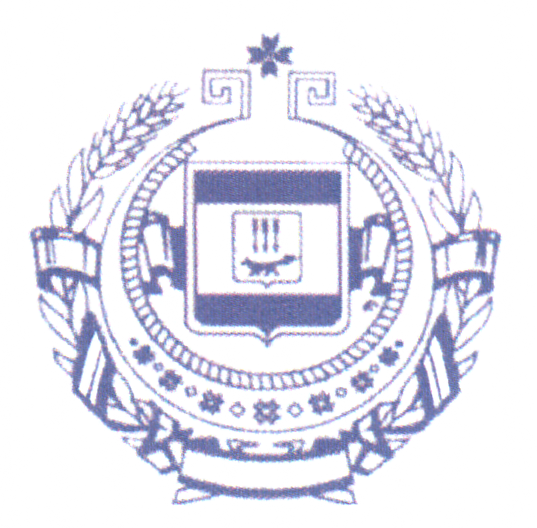 